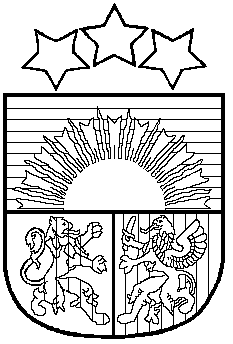 LATVIJAS REPUBLIKAPRIEKULES NOVADA PAŠVALDĪBAS DOMEReģistrācijas Nr. 90000031601, Saules iela 1, Priekule, Priekules novads, LV-3434, tālrunis 63461006, e-pasts: dome@priekulesnovads.lvSAISTOŠIE NOTEIKUMI Nr.17/7„Par līdzfinansējuma samaksas kārtību Priekules novada pašvaldības mūzikas un mākslas skolās”Izdoti saskaņā arIzglītības likuma 12. panta 21. daļuI Vispārīgie jautājumiSaistošie noteikumi (turpmāk – noteikumi) nosaka kārtību, kādā tiek iekasēta daļēja maksa kā līdzfinansējums (turpmāk – līdzfinansējums) no skolas audzēkņu (turpmāk- izglītojamo) vecākiem vai likumisko interešu pārstāvjiem (turpmāk- vecākiem) par izglītības ieguvi Priekules novada pašvaldības dibinātajās profesionālās ievirzes izglītības iestādēs Priekules Mūzikas un mākslas skola un Kalētu Mūzikas un mākslas skola (turpmāk-skola).Līdzfinansējums izmantojams normatīvajos aktos paredzētajiem mērķiem:izglītības iestādes attīstībai;mācību līdzekļu iegādei;iestādes aprīkojuma iegādei;pedagogu un izglītojamo materiālajai stimulēšanai, un pedagogu, kas īsteno profesionālās ievirzes izglītības programmas mūzikā un mākslā, pašvaldību dibinātās izglītības iestādēs, darba samaksai.Līdzfinansējums veido daļu no skolas budžeta.II Līdzfinansējuma noteikšanas kārtība un apmērsLīdzfinansējuma apmēru vienam izglītojamam vienā izglītības programmā ar lēmumu nosaka Priekules novada pašvaldība. Līdzfinansējuma apmērs katru mācību gadu vai kalendārā gada sākumā var tikt pārskatīts.Vecāki līdzfinansējumu maksā mācību laikā no 01.septembra līdz 31. maijam par 9 kalendārajiem mēnešiem gadā.Gada noslēguma pārbaudījumu atkārtota kārtošana profesionālās ievirzes izglītības programmās, saskaņā ar pedagoģiskās padomes lēmumu, ir par maksu, kas ir vienāda ar viena mēneša mācību maksu vienam izglītojamajam. Šis punkts neattiecas uz gadījumiem, kad slimības dēļ nav bijis iespējams nokārtot gala pārbaudījumus un ir iesniegti ārsta attaisnojoši dokumenti skolas direktoram.Līdzfinansējumu maksā vecāki, kuru bērni skolā apgūst profesionālās ievirzes izglītības un interešu izglītības programmas, kuru mācību nodarbības organizē un nodrošina skola.III Atvieglojumu apmērs un piešķiršanas kārtībaIzglītojamie skolā var apgūt tikai vienu profesionālās ievirzes izglītības programmu.Pamatojoties uz vecāka iesniegumu un dokumentiem, kas apliecina atvieglojuma pamatotību, attiecīgajā mācību gadā, līdzfinansējums ar skolas direktora rīkojumu tiek samazināts sekmīgiem izglītojamiem par 50 % šādos gadījumos:ja skolu apmeklē divi vai vairāki vienas ģimenes bērni, samazinājums tiek piemērots sākot ar otro bērnu;ja skolu apmeklē bērns no ģimenes, kurai piešķirts trūcīgas ģimenes statuss;ja skolu apmeklē bērns ar invaliditāti;ja skolu apmeklē bez vecāku gādības palicis bērns. Katram izglītojamajam var tikt piemērota tikai viena no atlaidēm.Pamatojoties uz vecāku iesniegumu par izglītojamā ilgstošas slimības gadījumu ilgāku par 1 mēnesi, ko apliecina ārsta izziņa, skolas direktors ar rīkojumu var uz noteiktu laiku atbrīvot izglītojamo vecākus no līdzfinansējuma maksāšanas.IV Līdzfinansējuma iemaksas noteikumiLīdzfinansējums maksājams pašvaldības kasē vai ar pārskaitījumu pašvaldības norēķina kontā līdz katra mēneša 20. datumam, norādot rēķina numuru.Ja, pamatojoties uz vecāka iesniegumu, izglītojamais ir izstājies no skolas, tad pēdējais pilnais līdzfinansējuma maksājums tiek veikts par mēnesi, kad uzrakstīts iesniegums. Pārtraucot mācības skolā, vecāku iemaksātais līdzfinansējums netiek atmaksāts.Ja līdzfinansējums nav samaksāts 3 (trīs) mēnešus pēc šajos noteikumos noteiktā termiņa, vecākiem ar skolas vadību jāslēdz savstarpēja vienošanās par parāda maksājumu grafiku. Ja tomēr jautājums nav atrisināms vienošanās ceļā, parāda piedziņa tiek risināta LR normatīvajos aktos noteiktajā kārtībā.Ar izglītojamā vecākiem, kuri nav veikuši līdzfinansējuma maksājumus vairāk kā 3 (trīs) mēnešus, var lauzt izglītošanas līgumu un izglītojamo atskaitīt no skolas.V Noslēguma jautājumiŠo noteikumu ievērošanas un līdzfinansējuma iemaksas kontroli organizē un nodrošina skolas direktors.Saistošie noteikumi stājas spēkā likuma „Par pašvaldībām” 45.pantā noteiktajā kārtībā.Pašvaldības domes priekšsēdētāja				V.JablonskaSaistošo noteikumu Nr.17/7„Par līdzfinansējuma samaksas kārtību Priekules novada pašvaldības mūzikas un mākslas skolās”Paskaidrojuma rakstsPašvaldības domes priekšsēdētāja					V.JablonskaPaskaidrojuma raksta sadaļasNorādāmā informācija1. Projekta nepieciešamības pamatojumsIzglītības likuma 12. panta 2.1 punkts nosaka, ka pašvaldības saistošajos noteikumos var paredzēt daļēju maksu kā līdzfinansējumu par izglītības ieguvi pašvaldības dibinātajās profesionālās ievirzes izglītības iestādēs2. Īss projekta satura izklāstsSaistošie noteikumi nosaka kārtību, kādā tiek noteikta maksa kā izglītojamo vecāku līdzfinansējums par izglītības ieguvi Priekules novada dibinātajās profesionālās ievirzes izglītības iestādēs3. Informācija par plānoto projekta ietekmi uz pašvaldības budžetuLīdzfinansējums samazinās pašvaldības budžeta izdevumus profesionālās ievirzes izglītības iestāžu finansēšanai. Saistošo noteikumu izpildes nodrošināšanai nav nepieciešams veidot jaunas pašvaldības institūcijas, darbavietas vai paplašināt esošo institūciju kompetenci4. Informācija par plānoto projekta ietekmi uz uzņēmējdarbības vidi pašvaldības teritorijāNav attiecināms5. Informācija par administratīvajām procedūrāmInteresenti saistošo noteikumu piemērošanā var vērsties izglītības iestādēs – Priekules Mūzikas un mākslas skolā, Kalētu Mūzikas un mākslas skolā vai Priekules novada pašvaldībā.5. Informācija par konsultācijām ar privātpersonāmSaistošo noteikumu izstrādes procesā ir notikušas konsultācijas ar amatpersonām, iedzīvotājiem.Sabiedrības līdzdalības veids- informācijas publicēšana pašvaldības mājaslapā un Priekules novada pašvaldības informatīvajā izdevumā un iesniegto priekšlikumu izvērtēšana.